專業爆竹煙火之特殊煙火施放申請書範例申請日期：○年○月○日申請單位名稱：○○○股份有限公司　　　　 　　 申請人：○○○聯絡地址：○○市○○區○○路○段○○號聯絡電話：XX-XXXXXXXX申請單位大小章：１、施放專業爆竹煙火清冊１－１、國內製造專業爆竹煙火資料（立案登記影本及出廠證明文件如附件○）１－２、國外（或大陸地區）輸入專業爆竹煙火資料（輸入者立案登記影本及製造者相關文件影本如附件○）１－３、專業爆竹煙火輸入後儲存地點資料（證明文件如附件○）１－４、專業爆竹煙火臨時儲存場所資料１－５、專業爆竹煙火資料備註：1.種類：指依爆竹煙火管理條例第3條第2項第2款所定之專業爆竹煙火分類。2.規格：指專業爆竹煙火之尺寸（以公分為單位填寫）。２、施放作業說明２－１、專業爆竹煙火施放作業場所作業說明１、施放器具及方式：本案以電子方式施放，由施放電腦經由配線傳送訊號至專業爆竹煙火，使其點燃達成施放。使用器具計有施放電腦2組、電線(具備絕緣效果)、電點火頭、分接盒4個、發射筒300個，於配置前並確保電子設備功能正常、電子線路無斷線情形。２、施放器具之配置：各施放點之專業爆竹煙火配置如「２－４、專業爆竹煙火施放作業場所各施放點配置圖」，另各施放點使用器具說明如下：（１）施放點１：甲、分接盒2個。乙、發射筒180個。丙、施放電腦1組。（２）施放點２：甲、分接盒2個。乙、發射筒120個。丙、施放電腦1組。３、施放安全距離檢討說明：本案經依據「專業爆竹煙火施放作業及人員資格管理辦法」第3條檢討後，各施放點安全距離說明如下：（１）施放點１：設計施放之最大專業爆竹煙火為單一煙火彈總重量600公克之5吋（直徑12.5公分）煙火彈，本案不採取限制施放方式，且煙火彈重量已超過500公克，依上開條文之附表1規定，採取1級安全距離210公尺。（２）施放點２：設計施放之最大專業爆竹煙火為單一煙火彈總重量300公克之4吋（直徑10公分）煙火彈，本案不採取限制施放方式，且煙火彈重量已超過260公克，依上開條文之附表1規定，採取1級安全距離150公尺。４、現場作業方式：（應說明現場作業方式並附照片或圖樣說明，並應符合「專業爆竹煙火施放作業及人員資格管理辦法」第4條至第6之1條規定）２－２、臨時儲存場所：本案因施放數量較大（或活動日程較長），於施放作業場所臨近設置臨時儲存場所（設置位置如３－５、施放場所平面圖），說明如下：（應說明臨時儲存場所之位置、構造、設備及相關安全管理情形，並於施放場所平面圖上註明設置位置及與施放地點之距離）２－３、專業爆竹煙火施放時間流程２－４、專業爆竹煙火施放作業場所各施放點配置圖施放點1配置圖↑觀眾區方向施放點2配置圖↑觀眾區方向３、專業爆竹煙火施放安全防護計畫３－１、活動時間表：３－２、安全防護執行方式１、執行時間：○年○月○日○時○分至○年○月○日○時○分（實際解除警戒時間應視施放作業場所最終撤除時間為準）２、執行處所及配置：如「３－５、施放場所平面圖」所示。３、警戒人員：（１）活動主辦單位3人。（２）專業爆竹煙火施放單位5人。（３）現場保全人員5人。４、執行方式： （應記載警戒、滅火、救護、現場交通管制及觀眾疏散等應變事項）３－３、專業爆竹煙火停止施放措施：○月○日○時前判斷是否有下列暫時停止施放之情事，決定時並立即通報施放地點主管機關。１、施放前，發現安全防護措施不足或不符合許可之安全防護措施。２、與施放作業無關之人員進入安全距離內。３、現場風速持續達每秒7公尺以上。４、大雨、雷電等天候不良狀況發生或有發生之虞，足以影響施放安全。５、現場或附近發生火災、天災等其他重大意外事故，致生危險。６、其他有立即發生危害之虞。３－４、公共意外責任保險資料（如附件○）３－５、施放場所平面圖（應標示與觀眾及臨近保護物安全距離、施放時禁止人員進入區域、施放作業場所區域等）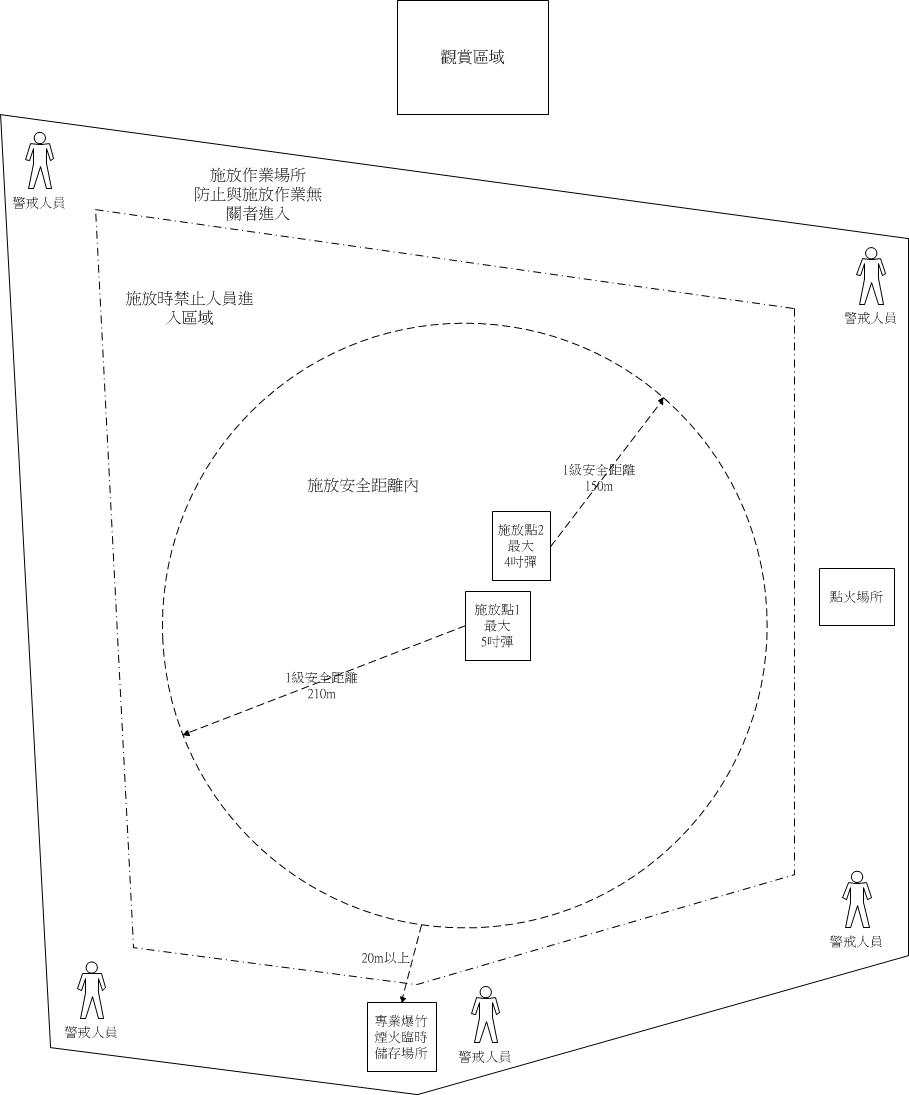 ３－６、專業爆竹煙火施放及作業人員名冊３－７、專業爆竹煙火施放活動組織架構及連絡圖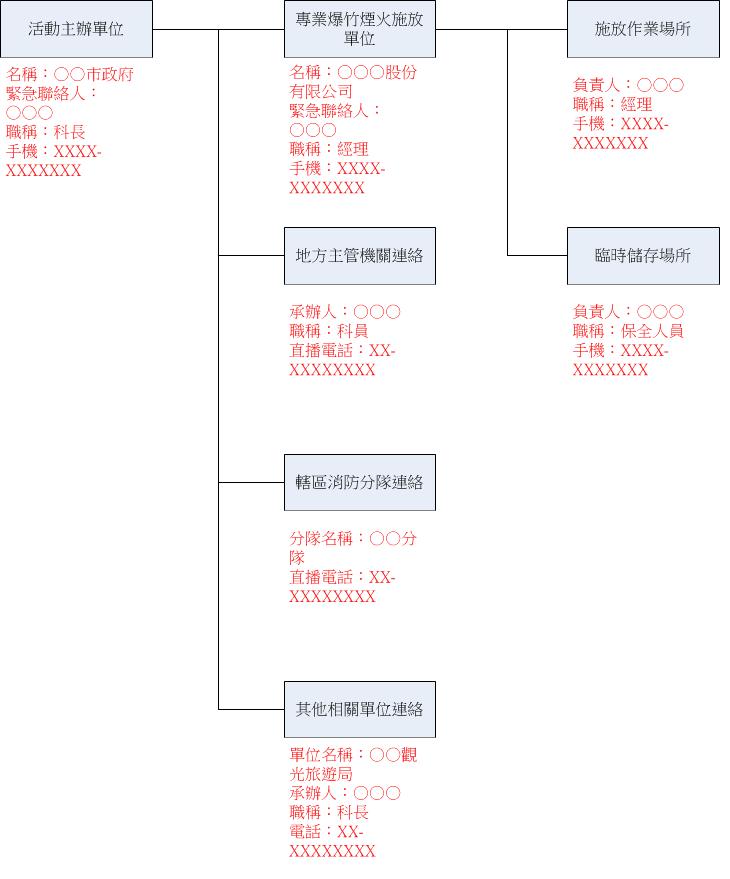 ４、其他相關證明資料申請書概要申請書概要申請書概要申請書概要申請書概要申請書概要申請書概要申請書概要申請書概要申請書概要申請書概要申請書概要申請書概要活動名稱活動名稱○○○活動施放專業爆竹煙火○○○活動施放專業爆竹煙火○○○活動施放專業爆竹煙火○○○活動施放專業爆竹煙火○○○活動施放專業爆竹煙火○○○活動施放專業爆竹煙火○○○活動施放專業爆竹煙火○○○活動施放專業爆竹煙火○○○活動施放專業爆竹煙火○○○活動施放專業爆竹煙火○○○活動施放專業爆竹煙火目的目的為辦理○○○活動，於活動中施放專業爆竹煙火以增添活動氣氛為辦理○○○活動，於活動中施放專業爆竹煙火以增添活動氣氛為辦理○○○活動，於活動中施放專業爆竹煙火以增添活動氣氛為辦理○○○活動，於活動中施放專業爆竹煙火以增添活動氣氛為辦理○○○活動，於活動中施放專業爆竹煙火以增添活動氣氛為辦理○○○活動，於活動中施放專業爆竹煙火以增添活動氣氛為辦理○○○活動，於活動中施放專業爆竹煙火以增添活動氣氛為辦理○○○活動，於活動中施放專業爆竹煙火以增添活動氣氛為辦理○○○活動，於活動中施放專業爆竹煙火以增添活動氣氛為辦理○○○活動，於活動中施放專業爆竹煙火以增添活動氣氛為辦理○○○活動，於活動中施放專業爆竹煙火以增添活動氣氛施放地點施放地點○○縣○○鄉○○地號○○縣○○鄉○○地號○○縣○○鄉○○地號○○縣○○鄉○○地號○○縣○○鄉○○地號○○縣○○鄉○○地號○○縣○○鄉○○地號○○縣○○鄉○○地號○○縣○○鄉○○地號○○縣○○鄉○○地號○○縣○○鄉○○地號施放時間施放時間自○年○月○日至○年○月○日○時○分至○時○分自○年○月○日至○年○月○日○時○分至○時○分自○年○月○日至○年○月○日○時○分至○時○分自○年○月○日至○年○月○日○時○分至○時○分自○年○月○日至○年○月○日○時○分至○時○分自○年○月○日至○年○月○日○時○分至○時○分自○年○月○日至○年○月○日○時○分至○時○分自○年○月○日至○年○月○日○時○分至○時○分自○年○月○日至○年○月○日○時○分至○時○分自○年○月○日至○年○月○日○時○分至○時○分自○年○月○日至○年○月○日○時○分至○時○分施放單位施放單位施放單位施放單位施放單位施放單位施放單位施放單位施放單位施放單位施放單位施放單位施放單位名稱（立案登記影本如附件○）名稱（立案登記影本如附件○）○○○股份有限公司○○○股份有限公司○○○股份有限公司○○○股份有限公司○○○股份有限公司○○○股份有限公司○○○股份有限公司○○○股份有限公司○○○股份有限公司○○○股份有限公司○○○股份有限公司負責人（身分證影本如附件○）負責人（身分證影本如附件○）○○○○○○○○○○○○○○○○○○○○○○○○○○○○○○○○○地址地址○○縣○○鄉○○路○○號○○縣○○鄉○○路○○號○○縣○○鄉○○路○○號○○縣○○鄉○○路○○號○○縣○○鄉○○路○○號○○縣○○鄉○○路○○號○○縣○○鄉○○路○○號○○縣○○鄉○○路○○號○○縣○○鄉○○路○○號○○縣○○鄉○○路○○號○○縣○○鄉○○路○○號電話電話XX-XXXXXXXXXX-XXXXXXXXXX-XXXXXXXXXX-XXXXXXXXXX-XXXXXXXXXX-XXXXXXXXXX-XXXXXXXXXX-XXXXXXXXXX-XXXXXXXXXX-XXXXXXXXXX-XXXXXXXX現場負責人現場負責人職稱職稱職稱經理經理姓名○○○行動電話行動電話XXXX-XXXXXXXXXXX-XXXXXXX活動主辦單位活動主辦單位活動主辦單位活動主辦單位活動主辦單位活動主辦單位活動主辦單位活動主辦單位活動主辦單位活動主辦單位活動主辦單位活動主辦單位活動主辦單位名稱○○縣政府○○縣政府○○縣政府○○縣政府○○縣政府○○縣政府○○縣政府○○縣政府○○縣政府○○縣政府○○縣政府○○縣政府負責人○○○○○○○○○○○○○○○○○○○○○○○○○○○○○○○○○○○○地址○○市○○區○○路○段○○號○○市○○區○○路○段○○號○○市○○區○○路○段○○號○○市○○區○○路○段○○號○○市○○區○○路○段○○號○○市○○區○○路○段○○號○○市○○區○○路○段○○號○○市○○區○○路○段○○號○○市○○區○○路○段○○號○○市○○區○○路○段○○號○○市○○區○○路○段○○號○○市○○區○○路○段○○號電話XX-XXXXXXXXXX-XXXXXXXXXX-XXXXXXXXXX-XXXXXXXXXX-XXXXXXXXXX-XXXXXXXXXX-XXXXXXXXXX-XXXXXXXXXX-XXXXXXXXXX-XXXXXXXXXX-XXXXXXXXXX-XXXXXXXX現場負責人職稱職稱職稱科長科長姓名姓名○○○○○○行動電話行動電話XXXX-XXXXXXX專業爆竹煙火概述專業爆竹煙火概述專業爆竹煙火概述專業爆竹煙火概述專業爆竹煙火概述專業爆竹煙火概述專業爆竹煙火概述專業爆竹煙火概述專業爆竹煙火概述專業爆竹煙火概述專業爆竹煙火概述專業爆竹煙火概述專業爆竹煙火概述來源□製造製造者：○○○股份有限公司□輸入輸入者：○○○股份有限公司製造者：○○○股份有限公司□製造製造者：○○○股份有限公司□輸入輸入者：○○○股份有限公司製造者：○○○股份有限公司□製造製造者：○○○股份有限公司□輸入輸入者：○○○股份有限公司製造者：○○○股份有限公司□製造製造者：○○○股份有限公司□輸入輸入者：○○○股份有限公司製造者：○○○股份有限公司□製造製造者：○○○股份有限公司□輸入輸入者：○○○股份有限公司製造者：○○○股份有限公司□製造製造者：○○○股份有限公司□輸入輸入者：○○○股份有限公司製造者：○○○股份有限公司□製造製造者：○○○股份有限公司□輸入輸入者：○○○股份有限公司製造者：○○○股份有限公司□製造製造者：○○○股份有限公司□輸入輸入者：○○○股份有限公司製造者：○○○股份有限公司□製造製造者：○○○股份有限公司□輸入輸入者：○○○股份有限公司製造者：○○○股份有限公司□製造製造者：○○○股份有限公司□輸入輸入者：○○○股份有限公司製造者：○○○股份有限公司□製造製造者：○○○股份有限公司□輸入輸入者：○○○股份有限公司製造者：○○○股份有限公司□製造製造者：○○○股份有限公司□輸入輸入者：○○○股份有限公司製造者：○○○股份有限公司輸入後儲存地點○○○股份有限公司○○工廠○○號倉庫○○○股份有限公司○○工廠○○號倉庫○○○股份有限公司○○工廠○○號倉庫○○○股份有限公司○○工廠○○號倉庫○○○股份有限公司○○工廠○○號倉庫○○○股份有限公司○○工廠○○號倉庫○○○股份有限公司○○工廠○○號倉庫○○○股份有限公司○○工廠○○號倉庫○○○股份有限公司○○工廠○○號倉庫○○○股份有限公司○○工廠○○號倉庫○○○股份有限公司○○工廠○○號倉庫○○○股份有限公司○○工廠○○號倉庫臨時儲存場所地點○○縣○○鄉○○路○段○○號○○縣○○鄉○○路○段○○號○○縣○○鄉○○路○段○○號○○縣○○鄉○○路○段○○號○○縣○○鄉○○路○段○○號○○縣○○鄉○○路○段○○號○○縣○○鄉○○路○段○○號○○縣○○鄉○○路○段○○號○○縣○○鄉○○路○段○○號○○縣○○鄉○○路○段○○號○○縣○○鄉○○路○段○○號○○縣○○鄉○○路○段○○號種類及數量煙火彈共　　　　　　300  　　　　　　發（最大規格12.5公分【600公克】）煙火彈共　　　　　　300  　　　　　　發（最大規格12.5公分【600公克】）煙火彈共　　　　　　300  　　　　　　發（最大規格12.5公分【600公克】）煙火彈共　　　　　　300  　　　　　　發（最大規格12.5公分【600公克】）煙火彈共　　　　　　300  　　　　　　發（最大規格12.5公分【600公克】）煙火彈共　　　　　　300  　　　　　　發（最大規格12.5公分【600公克】）煙火彈共　　　　　　300  　　　　　　發（最大規格12.5公分【600公克】）煙火彈共　　　　　　300  　　　　　　發（最大規格12.5公分【600公克】）煙火彈共　　　　　　300  　　　　　　發（最大規格12.5公分【600公克】）煙火彈共　　　　　　300  　　　　　　發（最大規格12.5公分【600公克】）煙火彈共　　　　　　300  　　　　　　發（最大規格12.5公分【600公克】）煙火彈共　　　　　　300  　　　　　　發（最大規格12.5公分【600公克】）種類及數量組合盆花共　　　　　1500　　　　　 　發組合盆花共　　　　　1500　　　　　 　發組合盆花共　　　　　1500　　　　　 　發組合盆花共　　　　　1500　　　　　 　發組合盆花共　　　　　1500　　　　　 　發組合盆花共　　　　　1500　　　　　 　發組合盆花共　　　　　1500　　　　　 　發組合盆花共　　　　　1500　　　　　 　發組合盆花共　　　　　1500　　　　　 　發組合盆花共　　　　　1500　　　　　 　發組合盆花共　　　　　1500　　　　　 　發組合盆花共　　　　　1500　　　　　 　發種類及數量字幕共　　　　　　　　0　　　　　　　發字幕共　　　　　　　　0　　　　　　　發字幕共　　　　　　　　0　　　　　　　發字幕共　　　　　　　　0　　　　　　　發字幕共　　　　　　　　0　　　　　　　發字幕共　　　　　　　　0　　　　　　　發字幕共　　　　　　　　0　　　　　　　發字幕共　　　　　　　　0　　　　　　　發字幕共　　　　　　　　0　　　　　　　發字幕共　　　　　　　　0　　　　　　　發字幕共　　　　　　　　0　　　　　　　發字幕共　　　　　　　　0　　　　　　　發種類及數量瀑布共　　　　　　　　0　　　　　　　發瀑布共　　　　　　　　0　　　　　　　發瀑布共　　　　　　　　0　　　　　　　發瀑布共　　　　　　　　0　　　　　　　發瀑布共　　　　　　　　0　　　　　　　發瀑布共　　　　　　　　0　　　　　　　發瀑布共　　　　　　　　0　　　　　　　發瀑布共　　　　　　　　0　　　　　　　發瀑布共　　　　　　　　0　　　　　　　發瀑布共　　　　　　　　0　　　　　　　發瀑布共　　　　　　　　0　　　　　　　發瀑布共　　　　　　　　0　　　　　　　發種類及數量其他特殊煙火共　　　　0　　　　　　　發其他特殊煙火共　　　　0　　　　　　　發其他特殊煙火共　　　　0　　　　　　　發其他特殊煙火共　　　　0　　　　　　　發其他特殊煙火共　　　　0　　　　　　　發其他特殊煙火共　　　　0　　　　　　　發其他特殊煙火共　　　　0　　　　　　　發其他特殊煙火共　　　　0　　　　　　　發其他特殊煙火共　　　　0　　　　　　　發其他特殊煙火共　　　　0　　　　　　　發其他特殊煙火共　　　　0　　　　　　　發其他特殊煙火共　　　　0　　　　　　　發種類及數量合計　　　　　　　　1800　　　　　　 發合計　　　　　　　　1800　　　　　　 發合計　　　　　　　　1800　　　　　　 發合計　　　　　　　　1800　　　　　　 發合計　　　　　　　　1800　　　　　　 發合計　　　　　　　　1800　　　　　　 發合計　　　　　　　　1800　　　　　　 發合計　　　　　　　　1800　　　　　　 發合計　　　　　　　　1800　　　　　　 發合計　　　　　　　　1800　　　　　　 發合計　　　　　　　　1800　　　　　　 發合計　　　　　　　　1800　　　　　　 發施放人員共　　　　　　　　　　5　　　　　　　名共　　　　　　　　　　5　　　　　　　名共　　　　　　　　　　5　　　　　　　名共　　　　　　　　　　5　　　　　　　名共　　　　　　　　　　5　　　　　　　名共　　　　　　　　　　5　　　　　　　名共　　　　　　　　　　5　　　　　　　名共　　　　　　　　　　5　　　　　　　名共　　　　　　　　　　5　　　　　　　名共　　　　　　　　　　5　　　　　　　名共　　　　　　　　　　5　　　　　　　名共　　　　　　　　　　5　　　　　　　名施放安全距離第　　○　　 級　　　　○○○　　　公尺第　　○　　 級　　　　○○○　　　公尺第　　○　　 級　　　　○○○　　　公尺第　　○　　 級　　　　○○○　　　公尺第　　○　　 級　　　　○○○　　　公尺第　　○　　 級　　　　○○○　　　公尺第　　○　　 級　　　　○○○　　　公尺第　　○　　 級　　　　○○○　　　公尺第　　○　　 級　　　　○○○　　　公尺第　　○　　 級　　　　○○○　　　公尺第　　○　　 級　　　　○○○　　　公尺第　　○　　 級　　　　○○○　　　公尺運輸相關事項運輸相關事項運輸相關事項運輸相關事項運輸相關事項運輸相關事項運輸相關事項運輸相關事項運輸相關事項運輸相關事項運輸相關事項運輸相關事項運輸相關事項押運人押運人押運人○○○○○○○○○○○○○○○○○○○○○○○○○○○○○○押運人行動電話押運人行動電話押運人行動電話XXXX-XXXXXXXXXXX-XXXXXXXXXXX-XXXXXXXXXXX-XXXXXXXXXXX-XXXXXXXXXXX-XXXXXXXXXXX-XXXXXXXXXXX-XXXXXXXXXXX-XXXXXXXXXXX-XXXXXXX經過路線經過路線經過路線○○○→經○○○→經○○○→抵○○○○○○→經○○○→經○○○→抵○○○○○○→經○○○→經○○○→抵○○○○○○→經○○○→經○○○→抵○○○○○○→經○○○→經○○○→抵○○○○○○→經○○○→經○○○→抵○○○○○○→經○○○→經○○○→抵○○○○○○→經○○○→經○○○→抵○○○○○○→經○○○→經○○○→抵○○○○○○→經○○○→經○○○→抵○○○運出儲存地點日期時間運出儲存地點日期時間運出儲存地點日期時間○年○月○日○時○分○年○月○日○時○分○年○月○日○時○分○年○月○日○時○分○年○月○日○時○分○年○月○日○時○分○年○月○日○時○分○年○月○日○時○分○年○月○日○時○分○年○月○日○時○分運抵施放作業場所日期時間運抵施放作業場所日期時間運抵施放作業場所日期時間○年○月○日○時○分○年○月○日○時○分○年○月○日○時○分○年○月○日○時○分○年○月○日○時○分○年○月○日○時○分○年○月○日○時○分○年○月○日○時○分○年○月○日○時○分○年○月○日○時○分製造者名稱○○○股份有限公司地址○○縣○○鄉○○路○段○○號電話XX-XXXXXXXX負責人○○○輸入者名稱○○○股份有限公司地址○○縣○○鄉○○路○段○○號電話XX-XXXXXXXX負責人○○○製造者名稱○○○股份有限公司地址○○地區○○省○○○電話XXXX-XXXXXXXX負責人○○○儲存地點名稱○○○股份有限公司儲存使用倉庫編號○○地址○○縣○○鄉○○路○段○○號電話XX-XXXXXXXX負責人○○○地址○○縣○○鄉○○路○段○○號電話XX-XXXXXXXX負責人○○○項次產品名稱來源種類規格數量單一產品總重量小計產品外觀及效果圖片13吋煙火彈製造特殊煙火7.5公分150140公克21公斤24吋煙火彈製造特殊煙火10公分100300公克30公斤35吋煙火彈輸入特殊煙火12.5公分50600公克30公斤4100發盆花輸入特殊煙火3公分6組600發8000公克48公斤5150發盆花輸入特殊煙火3公分6組900發10000公克60公斤6789合計合計合計合計數量　 　1800    　發數量　 　1800    　發數量　 　1800    　發總重量 　189 　公斤總重量 　189 　公斤場次施放點1施放點1施放點1施放點1施放點1施放點2施放點2施放點2施放點2施放點2場次煙火彈組合盆花字幕瀑布其他煙火彈組合盆花字幕瀑布其他１：○時○分至○時○分9030060500２：○時○分至○時○分9030060400３：○時○分至○時○分４：○時○分至○時○分５：○時○分至○時○分合計1806001209003吋煙火彈10發5列x2排3吋煙火彈10發5列x2排3吋煙火彈20發5列x4排3吋煙火彈20發5列x4排3吋煙火彈10發5列x2排150發盆花2組4吋煙火彈25發5列x5排4吋煙火彈20發5列x4排4吋煙火彈25發5列x5排5吋煙火彈25發5列x5排5吋煙火彈25發5列x5排100發盆花3組3吋煙火彈20發5列x4排3吋煙火彈20發5列x4排3吋煙火彈30發5列x6排3吋煙火彈20發5列x4排3吋煙火彈20發5列x4排100發盆花3組、150發盆花4組4吋煙火彈10發5列x2排4吋煙火彈10發5列x2排4吋煙火彈10發5列x2排項目預定時間備註施放作業場所設立○年○月○日○時○分專業爆竹煙火運抵○年○月○日○時○分專業爆竹煙火施放前置作業完成○年○月○日○時○分本案以電子設備施放，預定於○年○月○日○時○分完成電子設備與電子線路之通路測試。專業爆竹煙火施放○年○月○日○時○分專業爆竹煙火施放結束○年○月○日○時○分施放作業場所撤除○年○月○日○時○分投保公司名稱○○○保險股份有限公司保單號碼○○○○○○○○○保險期間○年○月○日○時○分至○年○月○日○時○分項次姓名資格資格證書字號電話住址備註1○○○爆竹煙火監督人○○○○○○資格證書如附件○2○○○爆竹煙火監督人○○○○○○資格證書如附件○3○○○爆竹煙火監督人○○○○○○資格證書如附件○4○○○爆竹煙火監督人○○○○○○資格證書如附件○5○○○爆炸物管理員○○○○○○資格證書如附件○6資格證書如附件○7資格證書如附件○8資格證書如附件○9資格證書如附件○10資格證書如附件○項次種類附件備註1施放地點及臨時儲存場所土地所有人（及使用人）同意書○○市○○區○○地號使用同意書如土地所有人已將土地供他人使用時，尚需檢附使用人同意書。2河川區域使用許可1.中央管河川：經濟部水利署所屬河川局許可文件2.直轄市、縣（市）管河川：直轄市、縣（市）政府水利主管機關許可文件依據水利法第78條之1及河川管理辦法第28條：於河川區域施放或設置臨時儲存場所時應檢附。如於汛期或豪大雨發生之時，配合水利單位執行相關應變作為。3有礙飛航安全物體施放許可交通部民用航空局許可文件依據民用航空法第34條：於航空站或飛行場四周禁止施放有礙飛航安全物體之一定距離範圍內施放時應檢附。4港區使用許可1.商港範圍內：港口管理單位同意文件。2.第1類漁港範圍內：中央主管機關同意文件。3.第2類漁港範圍內：縣（市）政府同意文件。依據商港法第40條及漁港法第19條：於港口區域施放或設置臨時儲存場所時應檢附。5活動主辦單位、執行單位與申請施放單位委託關係證明資料○○市○○局契約、○○公司契約佐證專業爆竹煙火活動施放單位與主辦單位間是否確有委託關聯。